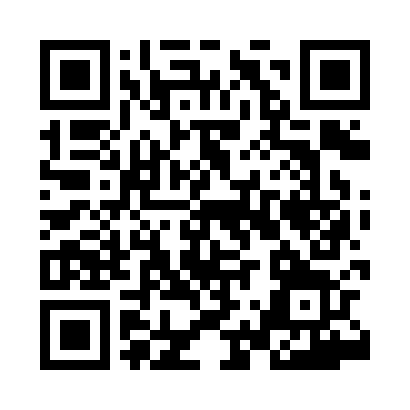 Prayer times for Kapitanyret, HungaryWed 1 May 2024 - Fri 31 May 2024High Latitude Method: Midnight RulePrayer Calculation Method: Muslim World LeagueAsar Calculation Method: HanafiPrayer times provided by https://www.salahtimes.comDateDayFajrSunriseDhuhrAsrMaghribIsha1Wed3:155:2312:375:407:529:512Thu3:135:2112:375:417:549:533Fri3:105:1912:375:427:559:564Sat3:085:1812:375:427:569:585Sun3:055:1612:375:437:5810:006Mon3:025:1512:375:447:5910:027Tue3:005:1312:375:458:0010:058Wed2:575:1212:365:468:0210:079Thu2:555:1012:365:468:0310:0910Fri2:525:0912:365:478:0410:1211Sat2:505:0812:365:488:0610:1412Sun2:475:0612:365:498:0710:1613Mon2:455:0512:365:508:0810:1914Tue2:425:0412:365:508:1010:2115Wed2:395:0212:365:518:1110:2316Thu2:375:0112:365:528:1210:2617Fri2:345:0012:365:538:1310:2818Sat2:324:5912:365:538:1510:3019Sun2:304:5812:375:548:1610:3320Mon2:274:5712:375:558:1710:3521Tue2:254:5612:375:558:1810:3722Wed2:224:5512:375:568:1910:4023Thu2:204:5412:375:578:2010:4224Fri2:174:5312:375:578:2210:4425Sat2:154:5212:375:588:2310:4626Sun2:134:5112:375:598:2410:4927Mon2:104:5012:375:598:2510:5128Tue2:084:4912:376:008:2610:5329Wed2:064:4912:376:018:2710:5530Thu2:044:4812:386:018:2810:5731Fri2:014:4712:386:028:2910:59